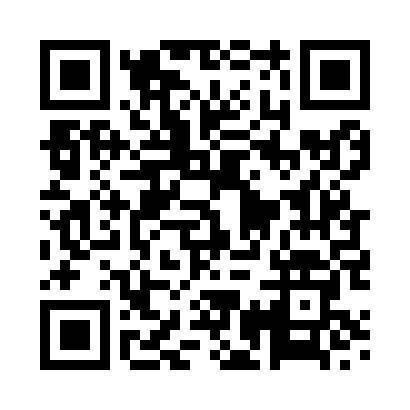 Prayer times for Plumpton Green, East Sussex, UKMon 1 Jul 2024 - Wed 31 Jul 2024High Latitude Method: Angle Based RulePrayer Calculation Method: Islamic Society of North AmericaAsar Calculation Method: HanafiPrayer times provided by https://www.salahtimes.comDateDayFajrSunriseDhuhrAsrMaghribIsha1Mon2:574:511:046:399:1711:112Tue2:584:521:046:399:1711:113Wed2:584:521:056:399:1711:104Thu2:594:531:056:399:1611:105Fri2:594:541:056:389:1611:106Sat3:004:551:056:389:1511:107Sun3:004:561:056:389:1411:108Mon3:014:571:056:389:1411:099Tue3:014:581:066:379:1311:0910Wed3:024:591:066:379:1211:0911Thu3:035:001:066:379:1211:0912Fri3:035:011:066:369:1111:0813Sat3:045:021:066:369:1011:0814Sun3:045:031:066:359:0911:0715Mon3:055:041:066:359:0811:0716Tue3:065:051:066:349:0711:0617Wed3:065:061:066:349:0611:0618Thu3:075:081:076:339:0511:0519Fri3:085:091:076:339:0411:0520Sat3:085:101:076:329:0211:0421Sun3:095:121:076:319:0111:0422Mon3:105:131:076:319:0011:0323Tue3:105:141:076:308:5911:0324Wed3:115:161:076:298:5711:0225Thu3:125:171:076:288:5611:0126Fri3:125:181:076:288:5511:0027Sat3:135:201:076:278:5311:0028Sun3:145:211:076:268:5210:5929Mon3:155:231:076:258:5010:5730Tue3:175:241:076:248:4910:5431Wed3:205:251:076:238:4710:52